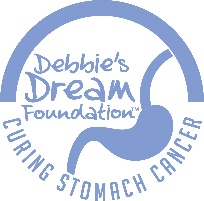 2022 Phil Segal Memorial GOLF TOURNAMENT 2022 Phil Segal Memorial GOLF TOURNAMENT RAFFLE / IN-KIND DONATION FORMCompany Name (As you would like it to appear in print): ________________________________________________Contact Person (Please print):   __________________________________________________________________Street Address: _____________________________________________________________________________City: ______________________________________  State: ___________  Zip Code:______________________Phone Number: _____________________________________   Fax Number: ____________________________E-mail Address: _____________________________________________________________________________Description of Product or Service (Please include any applicable restrictions.):  _____________________________________________________________________________________________________________________________________________________________________________________________________________________________________________________________________________________________________________Value:  $____________________    Date: _____________   Expiration Date (if any): ______________________Signature: _________________________________________________________________________________Print Name: ________________________________________________________________________________DDF Volunteer Contact Name: _________________________________________________________________Please return this completed form to:Debbie’s Dream Foundation: Curing Stomach CancerAttention: Dream Fore A Cure Golf TournamentTwo South University Drive, Suite 326Plantation, FL 33324This form may also be faxed to (855) 475-1201 or emailed to Events@DebbiesDream.org.Debbie’s Dream Foundation: Curing Stomach Cancer (DDF) is a 501(c)(3) non-profit organization.  This donation may be usedfor any DDF fundraising event, and packaging items are at the discretion of DDF.  All items and services are tax deductibleto the extent allowed by law.  All donors will receive an acknowledgment from DDF.DaimondSponsor$5,0006 entries into the Golf Classic12 invitations to Awards Party and AuctionCorporate signage on golf course and eventsSpecial recognition at sponsorship event“Wolfpack” Sponsor, Luncheon $3,5003 entries into the Golf Classic 6 invitations to Awards Party and AuctionCorporate signage on golf course and events “Panther” Sponsor-Live and Silent Auction $2,0003 entries into the Golf Classic 6 invitations to Awards Party and AuctionCorporate signage on golf course and eventsDriving Range Sponsor
$300

(1 available)Putting Green Sponsor$300
(1 available)Long Drive Sponsor$300
(2 available)Closest to the Pin Sponsor$300
(1 Available)Tee of Green Sponsor$300
(36 available)Signage Only$300Welcome Banner Sponsor $150
(20 available)